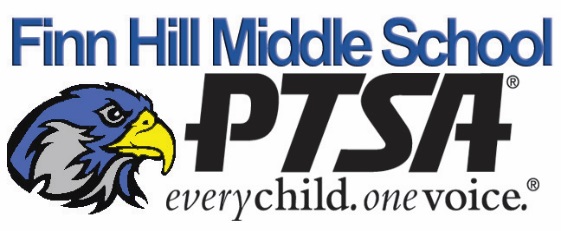 General Meeting MinutesSeptember 12, 2017Called to order by interim president Stephanie Dunniway at 7:08 pmWelcome and Introductions – Stephanie DunniwayPTSA Business Approve the Standing RulesRevisions include change of date to election of board from April to MayLimit the executive elected officers to President, Treasurer, Secretary, and Vice President of Volunteer Services; other positions just heads of committeesMotion to approve as proposed: Stephanie Klein, seconded by Robert Davis, all approved, none opposed. Open board positionsOpen positions include President and TreasurerStephanie Dunniway nominated for President, Discussion of treasurer responsibilities, Matthew KyleMotion to elect Stephanie Dunniway as president,  Matthew Kyle as Treasurer and for Molly Ely to continue as Secretary and Stephanie Klein to continue as Vice President of Volunteer services: Jennifer Anker, second  Salli Blackford,  all approved, none opposedWays n means will be chaired by Jennifer Anker (not elected position)Principal Report – Victor ScarpelliWelcome to families, thank you from staff for back to school luncheon631 students, 20 more than last year, we’re “full” for 7th grade out of school boundary, still accepting 6th and 8th graders for varianceEducation transition program for special needs kids new for this year, 8 kids, 1 teacher, 7 para-educators7 new teachers and 8 new staff this year Bus schedules still getting worked out, driver shortage is problematic but kids are getting where they need to go though, district is working toward solutionsOpen discussion ensued (lunch plans, spirit wear, extra curricular activities, school rules & learning expectations)Committee ReportsSecretary – no reportTreasurer – Stephanie Dunniway distributed 2017/2018 report and described key figures.  New signers needed.  Signers will be Treasurer Matt Kyle, President Stephanie Dunniway and Vice President Stephanie Klein.Membership – Angie O’Gorman and Jennifer Anker, about 100 members so farWays and Means – Jennifer Anker, suggested $100/family donation will be requested at Curriculum Night and forms suggesting thisCommunications – Send announcements and communications to lpearson@lwsd.orgHospitality- Schedule of staff appreciation and PTSA meetings to be scheduled Advocacy – no reportParent Education – seeking a parent coordinator, but Victor has arranged for a seminar for kids and parentsVolunteer Services – Stephanie KleinSeptember 19th from 6:30-8:30 p.m. Curriculum Night & Pass the HatMagazine Drive Kicks Off – September 22nd during FTMagazine Drive Turn In Day  - September 29thMagazine Drive Prize Day    - October 4thMagazine Drive Turn In Day – October 6thMagazine Drive Prize Day – October 11thOpen committee leadership positions:Awards (PTSA & State), Bulletin Board, Community Building, Council Auction Gift Basket, Emergency Preparedness, Financial Review (summer), Fund-a-Need, LWSF Ambassador, Play Liaison, Reflections, Senior Alumni Scholarships, Special Needs LiaisonVolunteers for audit: Angie O’Gorman, Serena Laursen, need one moreJuanita HS PTSA/Booster liaison Jean WilliamsNew building construction underway – half building has been replaced by portablesProjected full opening Fall 2020Principal is new this year, Kelly Clapp – she invites questions for rising 9th graders at kclapp@lwsd.org380 students in fall sports, 40 in choir, 70 in orchestraJHS curriculum night 9/27/17New BusinessMeeting adjourned 9:07 pm